Озёрная основная школа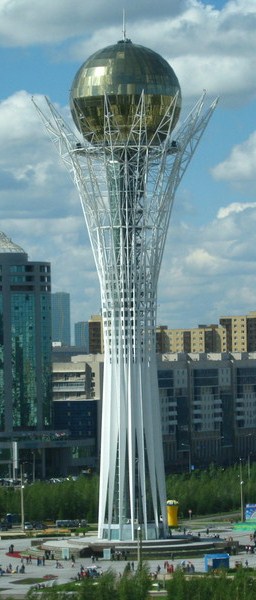 Открытый урок математики в 1 классеУрок – экскурсия.Составила учитель начальных классов Живушко Т. В. Урок – экскурсия «Прогулки вокруг света»Дата _______________Класс________Предмет_____________________________________________Тема: Закрепление.  Число и цифра 9. Состав числа 9.Цель: продолжить формирование знаний учащихся о числовом ряде. Закрепить знания о числах числового ряда до 9, развивать вычислительные навыки, память, речь, мышление. Прививать интерес к уроку.Методы: наглядный словесный, практический.Оборудование: ноутбук, индивидуальные листы с заданиями, самолеты, облака.Межпредметная связь: география.Ход урока.1. Орг. момент.	А)  Психологический настрой.		Руки на месте?		Ноги вместе?		Локти у края?		Спина прямая?	Б) Сообщение темы урока.		- Ребята!  Сегодня мы с вами отправляемся на экскурсию, которая называется «Прогулки вокруг света». Путешествие наше будет далекое, интересное. Но на нашем пути будут встречаться всякие неожиданности, с которыми мы должны обязательно справиться. Путешествовать мы будем на самолете. 2. Работа по теме урока.	- А чтобы не заблудиться мы должны знать наш маршрут. Для этого мы сейчас нарисуем наш путь. (Учитель проводит графический диктант)2 – влево, 3 – вниз, 4 – влево, нарисовать точку, 2 – вверх, 1 – влево, нарисовать точку, 2 – вверх, 2 – вправо, 3 – вверх, нарисовать точку,  1 – вправо, 1 – вниз,  4 – вправо, 3 – вниз, нарисовать точку.- Но на нашей карте нет названий. Их мы будет подписывать, когда будем делать  остановки.Первая остановка – Италия, город Рим. Температура за бортом  + 11 градусов. Подпишите первую точку – Рим. Как мы напишем это слово? Почему?Главной достопримечательностью Рима является Колизей – место, где проводились гладиаторские бои, устраивались зрелища. Строительство Колизея началось в 72 году, а закончилось в 80 году. Сколько же лет строился Колизей? В этом нам помогут цепочки  и тогда ответите мне на вопрос. (Дети решают цепочки)Отправляемся дальше.Вторая остановка – Испания, город Мадрид. Температура за бортом  + 9 градусов. Подпишите вторую точку – Мадрид.В Мадриде, в большом, красивом парке Каса-де-Кампо, разместился один из крупнейших зоопарков мира. Здесь проживает более 2 тысяч животных. Здесь вы можете понаблюдать за жизнью нильских крокодилов, берберийских львов, белых носорогов, императорских скорпионов, муравьедов, жирафов, тюленей, коал, гигантских панд и многих других удивительных животных.Здесь мы также может познакомиться с жителями морских глубин. Ведь на территории зоопарка работают аквариумный комплекс, насчитывающий 35 аквариумов, и дельфинарий, где можно посмотреть представления с участием этих удивительных животных, а также познакомится с морскими львами или пингвинами.(Просмотр фильма)- Сейчас мы с вами составим задачи по рисункам и запишем выражения к ним.(Учащиеся составляют задачи, а на доске записывают решение)Отправляемся дальше.Физминутка. Руки ставим мы в разлет.Появился самолет.Мах крылом туда – сюда,Делай «раз» и делай «два».Раз и два, раз и два!Руки в стороны держите,Друг на друга посмотрите.Раз и два, раз и два!Опустили руки вниз,И на место все садись.Третья остановка – Франция, город Париж. Температура за бортом  + 7 градусов.Подпишите третью точку – Париж.(Просмотр ролика о Париже)Главной достопримечательностью Парижа является Эйфелева башня.Э́йфелева ба́шня — самая узнаваемая достопримечательность Парижа, всемирно известная, как символ Франции, названная в честь своего конструктора Гюстава Эйфеля. Высота Эйфелевой башни вместе с антеннами составляет 324 метра. Эйфелева башня достаточно прочна. Во время самых сильных бурь её шпиль откланяется  на 12 см. Гораздо сильнее на неё влияет Солнце, нагреваясь, металл с солнечной стороны расширяется и башня наклоняется в противоположную сторону аж на 18 см. -И чтобы наша башня не шаталась мы ей сделаем подпорки из примеров. (Дети на доске составляют «четверки примеров»)2 4 6		5 3 8 		7 1 8		9 5 4- Назовите названия чисел при сложении, вычитании.Четвертая остановка – Казахстан, город Астана. Температура за бортом  - 18 градусов.Подпишите четвертую точку – Астана.- Ну вот мы и дома. Но в аэропорт прилетели не только мы, еще много гостей из разных стран, чтобы посмотреть на достопримечательности нашей республики. Все они прилетели на разных самолетах, у каждого самолета есть номер. Но самолеты стоят не по порядку. Вам нужно расставить самолеты в порядке возрастания и убывания.(Учащиеся работают парами. Они на доске приклеивают самолеты)Дополнительное задание. На листочках заполнить «Состав чисел 9, 8, 7, 6)- И чтобы наше путешествие вам запомнилось давайте составим «Самолет» из треугольников. Игра «Танграм»Итог урока.- Молодцы! Сегодня мы с вами хорошо потрудились. Это наша первая экскурсия.  Но наша экскурсия не заканчивается. На других уроках мы побываем в других местах нашей удивительной планеты.Спасибо всем за урок.